KVALITĀTES, VIDES, KĀ ARĪ ARODVESELĪBAS UN DARBA DROŠĪBAS PĀRVALDĪBAS SISTĒMU AUDITA LAIKA NOTEIKŠANA4. izdevums, 2. versija(IAF MD 5:2019)Starptautiskais akreditācijas forums (IAF) veicina tirdzniecību un atbalsta regulatorus, pasaules mērogā īstenojot akreditācijas iestāžu (AI) savstarpējas atzīšanas nolīgumu, lai IAF locekļu akreditētās atbilstības novērtēšanas institūcijas (ANI) tiktu atzītas visā pasaulē.Akreditācija mazina riskus uzņēmumiem un to klientiem, garantējot, ka akreditētas ANI ir kompetentas veikt darbu, ko tās uzņemas savā akreditācijas sfērā. AI, kas ir IAF locekles, un ANI, ko tās akreditē, ir jāpilda attiecīgie starptautiskie standarti un piemērojamie IAF prasību dokumenti šo standartu saskaņotai piemērošanai.IAF daudzpusējo atzīšanas nolīgumu (MLA) parakstījušās AI regulāri novērtē iecelta speciālistu grupa, lai nodrošinātu uzticamu šo iestāžu akreditācijas programmu darbību. IAF MLA struktūra un darbības joma ir precizēta dokumentā IAF PR 4 “Structure of IAF MLA and Endorsed Normative Documents” [IAF MLA struktūra un apstiprinātie normatīvie dokumenti].IAF MLA ir strukturēts piecos līmeņos. 1. līmenī ir noteikti obligātie kritēriji, kas piemērojami visām AI, ISO/IEC 17011. 2. līmeņa darbības(-u) un attiecīgo 3. līmeņa normatīvo dokumentu apvienojums ir MLA galvenā joma, savukārt 4. līmeņa (ja atbilstīgi) un 5. līmeņa attiecīgo normatīvo dokumentu apvienojums ir MLA pakārtotā joma.MLA galvenajā jomā ietilpst darbības, piemēram, produkta sertifikācija un saistītie obligātie dokumenti, piemēram, ISO/IEC 17065. Apliecinājumi, ko veic ANI galvenās jomas līmenī, tiek uzskatīti par vienlīdz uzticamiem.MLA pakārtotajā jomā ietilpst atbilstības novērtēšanas prasības, piemēram, ISO 9001, un, ja atbilstīgi, – shēmas īpašas prasības, piemēram, ISO TS 22003. Apliecinājumi, ko veic ANI pakārtotās jomas līmenī, tiek uzskatīti par līdzvērtīgiem.IAF MLA nodrošina uzticamību, kas nepieciešama, lai tirgus atzītu atbilstības novērtēšanas rezultātus. Apliecinājumi, ko saskaņā ar IAF MLA ir izdevusi institūcija, kuru ir akreditējusi IAF MLA parakstītāja AI, var tikt atzīti visā pasaulē, tādējādi veicinot starptautisko tirdzniecību.SATURA RĀDĪTĀJSIEVADS ATTIECĪBĀ UZ IAF OBLIGĀTAJIEM DOKUMENTIEMŠajā dokumentā vēlējuma un vajadzības izteiksmi lieto, lai norādītu atzītus standarta prasību izpildes līdzekļus. Atbilstības novērtēšanas institūcija (ANI) prasības var izpildīt līdzvērtīgā veidā, ar nosacījumu, ka tā to var pierādīt akreditācijas iestādei (AI). Šajā dokumentā vajadzības un īstenības izteiksmi lieto, lai norādītu noteikumus, kas, atainojot attiecīgā standarta prasības, ir obligātie noteikumi.KVALITĀTES, VIDES, KĀ ARĪ ARODVESELĪBAS UN DARBA DROŠĪBAS PĀRVALDĪBAS SISTĒMU AUDITA LAIKA NOTEIKŠANAŠis ir obligāts dokuments ISO/IEC 17021-1 standarta attiecīgo punktu saskaņotai piemērošanai attiecībā uz kvalitātes, vides, kā arī arodveselības un darba drošības pārvaldības sistēmu auditiem. Joprojām ir piemērojami visi ISO/IEC 17021-1 standarta punkti, un šis dokuments nav prioritārāks par minētajā standartā noteiktajām prasībām. Lai gan klienta darbinieku skaitu (pastāvīgu, pagaidu un nepilna laika) izmanto kā pamatu, apsverot pārvaldības sistēmu audita laika noteikšanu, tas nav vienīgais vērā ņemamais faktors un jāņem vērā citi faktori, kas ietekmē audita laiku, tostarp visi ISO/IEC 17021-1 standartā uzskaitītie faktori.0. IEVADS0.1. Audita laika pareiza noteikšana sākotnējam auditam (1. posms plus 2. posms) ir visu organizāciju, kas ir klienti, pieteikuma izskatīšanas neatņemama sastāvdaļa.0.2. Šajā dokumentā ir izklāstīti obligāti noteikumi un norādījumi ANI izstrādāt procesus tā laika apjoma noteikšanai, kas nepieciešams, lai auditētu plašu dažāda lieluma un sarežģītības klientu darbību spektru. Paredzēts, ka tādējādi tiks panākta konsekvence attiecībā uz pārvaldības sistēmu audita laika noteikšanu ANI starpā, kā arī vienas ANI līdzīgu klientu starpā.0.3. ANI nosaka sākotnējā audita 1. posma un 2. posma laiku, kā arī katra pieteikuma iesniedzēja un sertificēta klienta uzraudzības un resertifikācijas audita laiku.0.4. Šis obligātais dokuments nodrošina sistēmu, kas izmantojama ANI procesos atbilstoša pārvaldības sistēmu audita laika noteikšanai, ņemot vērā auditējamā klienta specifiku.0.5. Lai gan šis dokuments ir sagatavots EMS (vides pārvaldības sistēmas), QMS (kvalitātes pārvaldības sistēmas) un OH&SMS (arodveselības un darba drošības pārvaldības sistēmas) sertifikācijai, vairākus elementus var izmantot attiecībā uz citām sertifikācijas sistēmām, kuru pamatā ir ISO/IEC 17021-1. Šie elementi ir, piemēram, audita ilguma vai audita dienas piemērošana un faktiskie darbinieki.0.6. Neraugoties uz šajā dokumentā sniegtajiem norādījumiem, konkrētam auditam atvēlētajam laikam jābūt pietiekamam, lai plānotu un veiktu klienta pārvaldības sistēmas pilnīgu un efektīvu auditu.1. DEFINĪCIJASŠajā dokumentā piemēro turpmāk minētās definīcijas.1.1. Pārvaldības sistēmu sertifikācijas sistēmaAtbilstības novērtēšanas sistēma, kas saistīta ar pārvaldības sistēmām, uz kurām attiecas tās pašas noteiktās prasības, īpaši noteikumi un procesi.1.2. Organizācija, kas ir klientsStruktūra vai struktūras noteikta daļa, kas izmanto pārvaldības sistēmu.1.3. Pastāvīgs objektsAtrašanās vieta (fiziska vai virtuāla), kur organizācija, kas ir klients (1.2. punkts), pastāvīgi veic darbu vai sniedz pakalpojumu.1.4. Virtuāls objektsVirtuāla atrašanās vieta, kur organizācija, kas ir klients, veic darbu vai sniedz pakalpojumu, izmantojot interneta vidi, kas ļauj personām īstenot procesus neatkarīgi no to fiziskās atrašanās vietas.1. piezīme. Par virtuālu objektu nevar uzskatīt vietu, kurā procesi veicami fiziskā vidē, piemēram, noliktavu, ražotni, fiziskas testēšanas laboratorijas, fizisku produktu montāžas vai labošanas telpas.2. piezīme. Lai aprēķinātu audita laiku, uzskatāms, ka virtuāls objekts (piemēram, uzņēmuma iekštīkls) ir viens objekts.1.5. Pagaidu objektsAtrašanās vieta (fiziska vai virtuāla), kur organizācija, kas ir klients (1.2. punkts), noteiktu laika periodu veic konkrētu darbu vai sniedz pakalpojumu un kuru nav paredzēts veidot par pastāvīgu objektu (1.3. punkts).1.6. Audita laiksLaiks, kas nepieciešams organizācijas, kas ir klients, pārvaldības sistēmas (ISO/IEC 17021-1) audita plānošanai, kā arī pilnīgai un efektīvai īstenošanai.1.7. Pārvaldības sistēmas sertifikācijas auditu ilgumsDaļa no audita laika (1.6. punkts), kurā veic audita darbības, sākot no atklāšanas sanāksmes līdz noslēguma sanāksmei, to ieskaitot.Piezīme. Parasti audita darbības ietver:atklāšanas sanāksmes vadīšanu;dokumentu pārskatīšanu, veicot auditu;saziņu audita laikā;pavadoņu un novērotāju lomu un pienākumu piešķiršanu;informācijas vākšanu un pārbaudi;audita konstatējumu gūšanu;audita secinājumu sagatavošanu;noslēguma sanāksmes vadīšanu.1.8. Audita dienaParasti audita diena ilgst 8 stundas, un atkarībā no vietējiem tiesību aktiem tā var ietvert pusdienu pārtraukumu.1.9. Darbinieku faktiskais skaitsDarbinieku faktiskajā skaitā ietilpst visi darbinieki (pastāvīgi, pagaidu un nepilna laika), uz kuriem attiecas sertifikācijas joma, tostarp darbinieki, kas strādā katrā maiņā. Ja to iekļauj sertifikācijas jomā, tajā iekļauj arī darbiniekus, kuri nav pastāvīgi (piemēram, līgumdarba izpildītājus).Attiecībā uz OH&SMS tajā iekļauj arī līgumdarba izpildītāju un apakšizpildītāju personālu, kas veic darbu vai ar darbu saistītas darbības, kuras organizācija kontrolē vai ietekmē, un kas var ietekmēt organizācijas OH&SMS sniegumu.Darbinieku faktiskā skaita aprēķināšanai skat. 2.3. punktu.1.10. Riska kategorija (tikai attiecībā uz QMS)Attiecībā uz QMS šā dokumenta noteikumu pamatā ir trīs kategorijas, kas balstītas uz riskiem, ko rada organizācijas, kas ir klients, produkta neatbilstība vai pakalpojuma neizpilde. Šīs kategorijas var iedalīt augsta, vidēja vai zema riska kategorijās. Augsta riska darbību auditam (piemēram, kodolenerģijas, medicīnas, farmācijas, pārtikas, būvniecības jomā) parasti nepieciešams ilgāks laiks. Attiecībā uz vidēja riska darbībām (piemēram, vienkārša ražošana), visticamāk, būs nepieciešams vidēji ilgs laiks efektīva audita veikšanai, savukārt zema riska darbību auditam vajadzēs mazāk laika. (Skat. A pielikuma QMS 2 tabulu.)1.11. Sarežģītības kategorija (tikai attiecībā uz EMS)Attiecībā uz vides pārvaldības sistēmām šajā dokumentā minēto noteikumu pamatā ir piecas galvenās sarežģītības kategorijas, kas raksturo tos organizācijas vides aspektus, kā arī to skaitu un nopietnību, kuri būtiski ietekmē audita laiku. (Skat. B pielikuma EMS 2 tabulu.)1.12. Sarežģītības kategorija (tikai attiecībā uz OH&SMS)Attiecībā uz OH&SMS šajā dokumentā minēto noteikumu pamatā ir trīs galvenās sarežģītības kategorijas, kas balstītas uz to organizācijas OH&S risku līmeni, skaitu un smagumu, kuri būtiski ietekmē audita laiku. (Skat. C pielikuma OH&SMS 2 tabulu.)2. PIEMĒROŠANA2.1. Audita laiks2.1.1. Audita laiks, kas nepieciešams visu veidu auditu veikšanai, ir kopējais laiks objektā, ko pavada klienta atrašanās vietā (fiziskā vai virtuālā) (1.7. punkts), un ārpus objekta pavadītais laiks, ko velta plānošanai, dokumentu pārskatīšanai, mijiedarbībai ar klienta darbiniekiem un pārskata rakstīšanai.2.1.2. Parasti pārvaldības sistēmas sertifikācijas auditam (1.7. punkts) jāilgst ne mazāk par 80 % no audita laika, kas aprēķināts saskaņā ar 3. iedaļā noteikto metodiku. Tas attiecas uz sākotnējo, uzraudzības un resertifikācijas auditu.2.1.3. Ceļā pavadīto laiku (maršrutā vai starp objektiem) un pārtraukumus neiekļauj pārvaldības sistēmas sertifikācijas audita ilgumā, ko pavada objektā.Piezīme. Skat. 1.8. punktu. Var būt vietēja mēroga tiesiska prasība iekļaut pusdienu pārtraukumus.2.2. Audita diena(-as)2.2.1. Tabulās QMS 1, EMS 1 un OH&SMS 1 ir norādīts pārvaldības sistēmu sertifikācijas auditu vidējais audita laiks, kas aprēķināts audita dienās. Lai nodrošinātu atbilstību vietēja mēroga tiesību aktiem par ceļā pavadīto laiku, pusdienu pārtraukumiem un darba stundām, var būt nepieciešami valsts līmeņa pielāgojumi attiecībā uz dienu skaitu, lai iegūtu tādu pašu audita dienu kopējo skaitu, kāds norādīts QMS 1, EMS 1 un OH&SMS 1 tabulā.2.2.2. Plānošanas posmā noteikto audita dienu skaitu nedrīkst samazināt, ieplānojot vairāk stundu darba dienā. Var apsvērt iespēju efektīvi auditēt maiņas darbības, kam darba dienā var būt nepieciešamas papildu stundas.2.2.3. Ja skaitlis pēc aprēķina ir decimālskaitlis, dienu skaits jākoriģē līdz tuvākajai pusdienai (piemēram, 5,3 audita dienas ir 5,5 audita dienas, 5,2 audita dienas ir 5 audita dienas).2.2.4. Lai nodrošinātu audita efektivitāti, ANI jāņem vērā arī audita grupas sastāvs un lielums (piemēram, ½ diena ar 2 auditoriem var nebūt tik efektīvs risinājums kā vienas dienas audits ar 1 auditoru vai 1 audita diena ar vienu vadošo auditoru un vienu tehnisko ekspertu ir efektīvāks risinājums nekā 1 auditora diena bez tehniskā eksperta).1. piezīme. AI var pieprasīt ANI, lai tā pierādītu, ka norādīto klientu vidējais audita laiks nav ne ievērojami lielāks, ne mazāks par audita laiku, kas aprēķināts atbilstoši QMS 1, EMS 1 un OH&SMS 1 tabulai.2. piezīme. ANI, kas galvenokārt strādā augsta riska vai sarežģītās nozarēs, vidējais rādītājs, visticamāk, būs augstāks par tabulās norādīto, savukārt ANI, kas galvenokārt strādā zema riska nozarēs, vidējais rādītājs, visticamāk, būs zemāks par tabulās norādīto.2.3. Darbinieku faktiskā skaita aprēķināšana2.3.1. Darbinieku faktiskais skaits, kā noteikts iepriekš, tiek izmantots kā pamats pārvaldības sistēmu audita laika aprēķināšanai. Nosakot darbinieku faktisko skaitu, tiek ņemti vērā tādi aspekti kā nepilnas slodzes darbinieki un daļēji aptvertie darbinieki, maiņu darba veicēji, administratīvā un visu kategoriju biroja darbinieki, līdzīgi vai atkārtoti procesi (skat. 2.3.4. punktu) un liela skaita nekvalificētu darbinieku nodarbinātība dažās valstīs.Sezonālas darbības gadījumā (piemēram, ražas novākšana, atpūtas pilsētiņas un viesnīcas utt.) darbinieku faktiskā skaita aprēķins balstās uz darbiniekiem, kas parasti atrodas darbā visvairāk noslogotajā sezonā.Samazinājumus, kas saistīti ar liela skaita nekvalificētu darbinieku nodarbināšanu, nedrīkst veikt, neņemot vērā ar to saistīto OH&S risku (skat. 2.3.6. punktu).2.3.2. Darbinieku faktiskā skaita noteikšanas pamatojums ir pieejams organizācijai, kas ir klients, un akreditācijas iestādei, lai to varētu pārskatīt novērtēšanas laikā un pēc akreditācijas iestādes pieprasījuma.2.3.3. Nepilnas slodzes darbinieki un daļēji aptvertie darbiniekiŅemot vērā nostrādāto stundu skaitu, nepilnas slodzes darbinieku un daļēji aptverto darbinieku skaitu var samazināt vai palielināt un pārveidot par līdzvērtīgu skaitu pilnas slodzes darbinieku. (Piemēram, 30 nepilnas slodzes darbinieki, kas strādā 4 stundas/dienā, ir 15 pilnas slodzes darbinieki.)2.3.4. Līdzīgs vai atkārtots process tvērumāAttiecībā uz QMS un EMS, ja liela daļa darbinieku veic noteiktas darbības / ieņem pozīcijas, kas tiek uzskatītas par atkārtojamām darbībām (piemēram, uzkopšana, drošība, pārvadāšana, pārdošana, izsaukuma centri utt.), sertifikācijas jomā darbinieku skaitu drīkst samazināt līdz tādam skaitam, kas ir saskaņots un tiek konsekventi piemērots atsevišķā uzņēmumā. Samazināšanai izmantotās metodes dokumentē tā, lai tajās ņemtu vērā visus apsvērumus attiecībā uz darbību/pozīciju risku;Attiecībā uz OH&SMS:a) ja liela daļa darbinieku veic noteiktas darbības / ieņem pozīcijas, kas tiek uzskatītas par līdzīgām vai identiskām, jo pakļauj darbiniekus līdzīgiem OH&S riskiem (piemēram, uzkopšana, drošība, pārdošana, izsaukuma centri utt.), sertifikācijas jomā drīkst samazināt to darbinieku skaitu, kas ir saskaņots un tiek konsekventi piemērots atsevišķā uzņēmumā. Samazināšanai izmantotās metodes dokumentē tā, lai tajās ņemtu vērā visus apsvērumus attiecībā uz darbību/pozīciju risku;b) darbinieku grupām, kas veic atkārtojamu darbu, kā dēļ var mazināties uzmanība un palielināties ar OH&S risku saistītais līmenis (piemēram, uzstādīšana, montāža, iepakošana, šķirošana utt.), iespējamai skaita samazināšanai izmantotās metodes dokumentē, ietverot visu darbību/darbinieku pozīciju OH&S risku novērtējumu.2.3.5. Maiņu darba darbiniekiANI nosaka tā audita ilgumu un laiku, ar ko vislabāk tiks novērtēta pārvaldības sistēmas efektīva īstenošana attiecībā uz klienta darbību pilnu spektru, tostarp nosaka nepieciešamību veikt auditu ārpus parastā darba laika, kā arī auditēt dažādus maiņu modeļus. Par to vienojas ar klientu.ANI jānodrošina, lai audita laika izmaiņas neietekmētu audita efektivitāti (skat. arī 3.7. punktu).2.3.6. Pagaidu nekvalificēti darbiniekiŠis aspekts parasti attiecas tikai uz organizācijām, kurās tehnoloģiju līmenis ir zems un kurās pagaidu nekvalificētus darbiniekus var nodarbināt ievērojamā skaitā, aizstājot automatizētus procesus.Attiecībā uz QMS un EMS darbinieku faktisko skaitu šādos apstākļos var samazināt. Tā kā ir svarīgāk ņemt vērā procesus, nevis darbinieku skaitu, šādu samazinājumu parasti neveic, tāpēc pamatojumu šādai rīcībai reģistrē un dara pieejamu AI.Attiecībā uz OH&SMS šāds samazinājums principā uzskatāms par nepiemērojamu, jo pagaidu nekvalificētu darbinieku nodarbināšana var būt OH&S riska avots. Ja izņēmuma gadījumā tiek veikts samazinājums, šādas rīcības pamatojumu reģistrē un dara pieejamu AI.3. PĀRVALDĪBAS SISTĒMU AUDITA LAIKA NOTEIKŠANAS METODIKA3.1. Lai izmantotu metodiku pārvaldības sistēmu audita laika aprēķināšanai nolūkā veikt sākotnējo auditu (1. posms + 2. posms), ir jāizprot tabulas un attēli, kas norādīti attiecīgi A pielikumā attiecībā uz QMS, B pielikumā attiecībā uz EMS un C pielikumā attiecībā uz OH&SMS auditu. A pielikuma (QMS) pamatā ir darbinieku faktiskais skaits (norādījumus par darbinieku faktiskā skaita aprēķināšanu skat. 2.3. punktā) un riska līmenis, bet nav norādīts minimālais vai maksimālais audita laiks. Papildus darbinieku faktiskajam skaitam B pielikuma (EMS) pamatā ir arī organizācijas vides sarežģītība, bet tāpat nenorāda minimālo vai maksimālo audita laiku, C pielikuma (OH&SMS) pamatā ir darbinieku faktiskais skaits un ar organizācijas uzņēmējdarbības nozari saistītā OH&S riska sarežģītības kategorija, bet tāpat nenorāda minimālo vai maksimālo audita laiku. OH&SMS 2 tabulā parādīta saikne starp uzņēmējdarbības nozarēm un OH&S sarežģītības kategorijām, pamatojoties uz OH&S riskiem.Piezīme. Parasti laiks, kas pavadīts 2. posma īstenošanai, pārsniedz 1. posma īstenošanai patērēto laiku.3.2. Izmantojot atbilstošu reizinātāju, tās pašas tabulas un attēlus var izmantot, lai aprēķinātu uzraudzības audita laiku (5. punkts) un resertifikācijas audita laiku (6. punkts).3.3. ANI ir izstrādāti procesi, kas nodrošina iespēju paredzēt pienācīgu laiku klienta attiecīgo procesu auditam. Pieredze liecina, ka efektīva audita veikšanai nepieciešamo laiku ietekmē ne tikai darbinieku faktiskais skaits, bet arī citi QMS, EMS un OH&SMS faktori. Sīkāk šie faktori ir aplūkoti 8. punktā.3.4. Šajā obligātajā dokumentā ir minēti noteikumi, kas jāņem vērā, nosakot audita veikšanai nepieciešamo laiku. Šie un citi faktori jāpārbauda laikā, kad ANI veic pieteikuma izskatīšanu, un pēc 1. posma, kā arī visā sertifikācijas ciklā un resertifikācijā, lai noteiktu to iespējamo ietekmi uz audita laiku neatkarīgi no audita veida. Tāpēc attiecīgās tabulas, attēli un shēmas attiecībā uz QMS, EMS un OH&SMS, kas parāda saistību starp darbinieku faktisko skaitu un sarežģītību, nevar izmantot atsevišķi. Šīs tabulas un attēli nodrošina pamatu audita plānošanai, tādēļ ir jāveic korekcijas, lai noteiktu audita laiku, kas nepieciešams visu veidu auditu veikšanai.3.5. Attiecībā uz QMS auditiem QMS 1 attēlā sniegts vizuāls ceļvedis tam, kā koriģēt audita laiku, kas aprēķināts no QMS 1 tabulas, un to izmanto kā pamatu audita plānošanai, nosakot sākuma punktu, kas balstīts uz darbinieku faktisko kopējo skaitu visās maiņās.3.6. Attiecībā uz EMS auditu ir lietderīgi balstīt audita laiku uz organizācijas darbinieku faktisko skaitu un attiecīgajā rūpniecības nozarē tipiskas organizācijas vides aspektu veidu, skaitu un nopietnību. EMS 1 un EMS 2 tabula veido pamatu procesam, kas jāizmanto audita plānošanai. Pēc tam pārvaldības sistēmu audita laiks ir jākoriģē, pamatojoties uz visiem būtiskiem faktoriem, kas īpaši attiecas uz auditējamo organizāciju.Attiecībā uz OH&SMS auditu ir lietderīgi balstīt audita laiku uz organizācijas darbinieku faktisko skaitu un attiecīgajā rūpniecības nozarē tipiskas organizācijas OH&S risku veidu, skaitu un apjomu. OH&SMS 1 un OH&SMS 2 tabulu izmanto kā pamatu plānošanai. Pēc tam pārvaldības sistēmu audita laiks ir jākoriģē, pamatojoties uz visiem būtiskiem faktoriem, kas īpaši attiecas uz auditējamo organizāciju.3.7. Pārvaldības sistēmu audita laika noteikšanas sākumpunktu nosaka, pamatojoties uz darbinieku faktisko skaitu, pēc tam to koriģē, ņemot vērā būtiskos faktorus, ko piemēro auditējamajam klientam, un katram faktoram piešķir pieskaitāmu vai atskaitāmu svērumu, lai mainītu bāzes skaitli. Katrā situācijā reģistrē pamatu pārvaldības sistēmu audita laika noteikšanai, ieskaitot veiktās korekcijas. ANI jānodrošina, lai audita laika izmaiņas neietekmētu audita efektivitāti.Attiecībā uz QMS un EMS, ja produktu vai pakalpojumu realizācijas process notiek maiņās, ANI veiktā katras maiņas audita apmēru nosaka, ņemot vērā katrā maiņā īstenotos procesus un katras maiņas kontroles līmeni, ko demonstrē klients. Lai efektīvi īstenotu auditu, auditē vismaz vienu maiņu. Dokumentē pamatojumu tam, kāpēc netiek veikts citu maiņu audits (piemēram, tās, kuras strādā ārpus parastā darba laika).Attiecībā uz OH&SMS, ja produktu vai pakalpojumu realizācijas process notiek maiņās, ANI veiktā katras maiņas audita apmēru nosaka, ņemot vērā katrā maiņā īstenotos procesus, kā arī ņemot vērā saistītos OH&S riskus un katras maiņas kontroles līmeni, ko demonstrē klients. Lai efektīvi īstenotu auditu, pirmajā sertifikācijas ciklā auditē vismaz vienu maiņu standarta darba laikā un vienu maiņu ārpus standarta darba laika. Veicot secīgu ciklu uzraudzības auditus, sertifikācijas iestāde (SI), pamatojoties uz organizācijas OH&SMS gatavību, var nolemt neveikt otrās maiņas auditu. Kad vien iespējams, ieteicams veikt korekcijas audita sākuma laika novilcināšanai, lai vienā audita dienā aptvertu abas maiņas. Dokumentē pamatojumu neveikt citu maiņu auditu, ņemot vērā risku saistībā ar audita neveikšanu.3.8. Pārvaldības sistēmu audita laiks, kas noteikts, izmantojot A, B un C pielikumā sniegtās tabulas vai attēlus, neietver mācībās esošo auditoru, novērotāju vai tehnisko ekspertu laiku.3.9. Pārvaldības sistēmu audita laika samazinājums nepārsniedz 30 % no laika, kas noteikts saskaņā ar QMS 1 tabulu, EMS 1 tabulu vai OH&SMS 1 tabulu.Piezīme. Uz situācijām, kas aprakstītas IAF MD 1 par atsevišķiem objektiem vairākobjektu darbībā, 3.9. punkts var neattiekties. Šādā situācijā šādos objektos var būt pieejams ierobežots skaits procesu un var pārbaudīt, vai tiek īstenotas visas attiecīgās pārvaldības sistēmas standartu prasības.4. SĀKOTNĒJIE PĀRVALDĪBAS SISTĒMU SERTIFIKĀCIJAS AUDITI (1. POSMS PLUS 2. POSMS)4.1. Nosakot audita laiku pārvaldības sistēmām, kas saistītas ar apvienotām darbībām ārpus objekta (2.1. punkts), nedrīkst samazināt pārvaldības sistēmu audita kopējo ilgumu objektā līdz mazāk nekā 80 % no audita laika, kas aprēķināts atbilstoši tabulām saskaņā ar 3. iedaļā noteikto metodiku. Ja plānošanai un/vai pārskata rakstīšanai nepieciešams papildu audita laiks, ar to nevar pamatot pārvaldības sistēmu sertifikācijas auditu ilguma saīsināšanu objektā.4.2. QMS 1 tabulā, EMS 1 tabulā un OH&SMS 1 tabulā sniegts sākuma punkts sākotnējā audita laika aprēķināšanai (1. posms + 2. posms) attiecībā uz attiecīgi QMS, EMS un OH&SMS.4.3. Reģistrē ANI noteikto audita laiku un pamatojumu tā noteikšanai. Šajā aprēķinā ņem vērā izvērstu informāciju par laiku, kas piešķirams, lai aptvertu visu sertifikācijas jomu.4.4. Līguma ietvaros noteikto audita laiku un noteikšanas pamatojumu ANI nodrošina organizācijai, kas ir klients, un dara pieejamu savai akreditācijas iestādei.4.5. Sertifikācijas auditos var izmantot attālinātā audita metodes, piemēram, interaktīvu sadarbību tīmeklī, tīmekļa sanāksmes, telekonferences un/vai klienta procesu elektronisku pārbaudi. Ja ANI plāno auditu, veicot attālinātā audita pasākumus, tā piemēro IAF MD 4 noteiktās prasības. Minētos pasākumus nosaka audita plānā, un var uzskatīt, ka šo pasākumu īstenošanai veltītais laiks papildina pārvaldības sistēmu auditu kopējo ilgumu.Attiecībā uz OH&SMS minētie pasākumi ir dokumentu/reģistru pārskatīšana, kā arī personāla un darbinieku iztaujāšana. Turklāt attiecībā uz OH&SMS ar attālinātā audita metodēm nevar auditēt procesu kontroli un OH&S risku kontroli.5. UZRAUDZĪBASākotnējā trīs gadu sertifikācijas ciklā konkrētai organizācijai noteiktajam uzraudzības audita laikam jābūt samērīgam ar audita laiku, kas veltīts sākotnējam sertifikācijas auditam (1. posms + 2. posms), un kopējam katru gadu uzraudzības nolūkos veltītajam laikam ir jābūt apmēram 1/3 no sākotnējā sertifikācijas audita laika. Katra uzraudzības audita ietvaros ANI iegūst jaunāko informāciju par klienta datiem, kas saistīti ar tā pārvaldības sistēmu. Uzraudzības audita plānoto laiku pārskata vismaz katrā uzraudzības un resertifikācijas auditā, lai ņemtu vērā izmaiņas organizācijā, sistēmas gatavību utt. Dokumentē pierādījumus par pārskatīšanu, tostarp visus pielāgojumus attiecībā uz pārvaldības sistēmu audita laiku.Piezīme. Visticamāk, uzraudzības audits ilgs vismaz vienu (1) audita dienu.6. RESERTIFIKĀCIJAResertifikācijas audita laiks jāaprēķina, pamatojoties uz atjaunināto klienta informāciju, un parasti tas aizņem aptuveni 2/3 no tā audita laika, kas būtu nepieciešams organizācijas sākotnējam sertifikācijas auditam (1. posms + 2. posms), ja resertifikācijas laikā šāds sākotnējais audits būtu jāveic (t. i., tās nav 2/3 no sākotnējā auditā sākotnēji veltītā laika). Pārvaldības sistēmu audita laikam ņem vērā sistēmas darbības pārbaudes rezultātus (ISO/IEC 17021-1). Sistēmas darbības pārbaude neietilpst resertifikācijas auditā.Piezīme. Visticamāk, resertifikācijas audits ilgs vismaz vienu (1) audita dienu.7. INDIVIDUALIZĒTS OTRAIS UN TURPMĀKIE SERTIFIKĀCIJAS CIKLIAttiecībā uz otro un turpmākiem sertifikācijas cikliem ANI ar akreditācijas iestādes apstiprinājumu var izvēlēties izstrādāt individualizētu uzraudzības un resertifikācijas programmu (skat. IAF MD 3 uzlabotām uzraudzības un resertifikācijas procedūrām – ASRP). Ja ASRP pieeja nav izvēlēta, pārvaldības sistēmu audita laiks jāaprēķina, kā norādīts 5. un 6. punktā.Šīs prasības nepiemēro attiecībā uz OH&SMS.8. FAKTORI PĀRVALDĪBAS SISTĒMU (QMS, EMS un OH&SMS) AUDITA LAIKA PIELĀGOŠANAIPapildus jāņem vērā turpmāk minētie faktori, bet ne tikai.i) Visu pārvaldības sistēmu audita laika pieaugums:a) sarežģīta loģistika, kas ietver vairākas ēkas vai atrašanās vietas, kurās veic darbu, piemēram, ir jāveic atsevišķa izstrādes centra audits;b) darbinieki runā vairākās valodās (ir nepieciešams(-i) tulks(-i) vai atsevišķi auditori nevar veikt darbu patstāvīgi);c) ļoti liels objekts attiecīgajam darbinieku skaitam (piemēram, mežs);d) augsts regulējuma līmenis (piemēram, pārtika, zāles, kosmoss, kodolenerģija utt.);e) sistēma aptver ļoti sarežģītus procesus vai salīdzinoši lielu skaitu unikālu darbību;f) darbības, kuru veikšanai jāapmeklē pagaidu objekti, lai apstiprinātu tā(-o) pastāvīgā(-o) objekta(-u) darbību, kura(-u) pārvaldības sistēma tiek sertificēta.ii) Tikai QMS pārvaldības sistēmu audita laika pieaugums:a) darbības, kas uzskatāmas par augsta riska darbībām (skat. A pielikuma QMS 2 tabulu);b) ārpakalpojumos nodotas funkcijas vai procesi.iii) Tikai EMS pārvaldības sistēmu audita laika pieaugums:a) lielāka uztvērējvides jutība salīdzinājumā ar parasto atrašanās vietu ražošanas nozarē;b) ieinteresēto personu viedokļi;c) netieši aspekti, kuru dēļ auditam nepieciešams vairāk laika;d) papildu vai neparasti vides aspekti vai reglamentēti nosacījumi nozarē;e) vides negadījumu un ietekmes risks, kas rodas vai var rasties negadījumu, avāriju un iespējamu ārkārtas situāciju rezultātā, iepriekš piedzīvotas vides problēmas, kuras organizācija ir veicinājusi;f) ārpakalpojumos nodotas funkcijas vai procesi.iv) Tikai OH&SMS pārvaldības sistēmu audita laika pieaugums:a) ieinteresēto personu viedokļi;b) nelaimes gadījumu un arodslimību skaits ir lielāks nekā vidēji uzņēmējdarbības nozarē;c) organizācijas objektā uzturas sabiedrības locekļi (piemēram, slimnīcas, skolas, lidostas, ostas, vilcienu stacijas, sabiedriskais transports);d) organizācija saskaras ar tiesvedību, kas saistīta ar OH&S (atkarībā no attiecīgā riska smaguma pakāpes un ietekmes);e) plaša daudzu (apakšuzņēmumu) darbuzņēmēju un to darbinieku pagaidu klātbūtne, kas palielina sarežģītību vai OH&S riskus (piemēram, pārstrādes rūpnīcu, ķīmisko iekārtu, tērauda ražošanas iekārtu un citu lielu rūpniecības kompleksu periodiska slēgšana vai apvērsiens);f) rūpnīcā atrodas bīstamas vielas tādā daudzumā, kas rada lielu rūpniecisko avāriju risku atbilstoši piemērojamiem valsts noteikumiem un/vai riska novērtējuma dokumentiem;g) organizācija, kam ir objekti, kuru darbības joma atrodas citā valstī, kas nav mātes vietnes valsts (ja tiesību akti un valoda nav labi zināmi).v) Pārvaldības sistēmu audita laika samazinājums:a) klients nav atbildīgs par izstrādi vai joma neietver citus standarta elementus (tikai QMS);b) ļoti mazs objekts attiecīgajam darbinieku skaitam (piemēram, tikai biroja komplekss);c) pārvaldības sistēmas gatavība;d) iepriekšējas zināšanas par klienta pārvaldības sistēmu (piemēram, tā pati ANI ir jau iepriekš veikusi sertifikāciju saskaņā ar citu standartu). Attiecībā uz OH&SMS tas nozīmē, ka sertifikācija ir jau veikta saskaņā ar citu brīvprātīgu OH&SMS sistēmu;e) klienta sagatavotība sertifikācijai (piemēram, tas jau ir sertificēts vai atzīts saskaņā ar citu trešās puses sistēmu). Attiecībā uz OH&SMS tas nozīmē, ka valsts iestāde jau regulāri veic auditus saskaņā ar obligātu valsts OH&SMS sistēmu;Piezīme. Ja auditu veic saskaņā ar IAF MD 11, šāds pamatojums nav spēkā, jo samazinājumu aprēķinās no integrācijas līmeņa.f) augsts automatizācijas līmenis (neattiecas uz OH&SMS);g) ja personāls ietver vairākus cilvēkus, kas strādā “ārpus atrašanās vietas”, piemēram, pārdevējus, šoferus, apkalpojošo personālu utt., un ir iespējams būtiski pārbaudīt to darbību atbilstību sistēmai, pārskatot ierakstus (nepiemēro attiecībā uz OH&SMS).Darbības, kas tiek uzskatītas par zema riska darbībām (nepiemēro attiecībā uz OH&SMS) – attiecībā uz QMS piemērus skat. A pielikuma QMS 2 tabulā, savukārt attiecībā uz EMS – B pielikuma EMS 2 tabulā. Jāņem vērā visi klienta sistēmas, procesu un produktu/pakalpojumu pamatelementi un jāveic taisnīgs pielāgojums, ņemot vērā minētos faktorus, kas efektīva audita īstenošanai varētu attaisnot ilgāku vai īsāku audita laiku. Papildu faktorus var kompensēt, piemērojot atskaitījuma faktorus.Visus lēmumus, kas pieņemti saistībā ar šā punkta prasībām, pamato un reģistrē.1. piezīme. Katrai organizācijai, kas ir klients, atskaitījuma faktorus katram aprēķinam drīkst izmantot tikai vienu reizi.2. piezīme. Papildu faktori, kas jāņem vērā, aprēķinot integrētu pārvaldības sistēmu audita laiku, ir aplūkoti IAF MD 11.9. PAGAIDU OBJEKTI9.1. Situācijās, kad sertifikācijas pieteikuma iesniedzējs vai sertificēts klients savu(-us) produktu(-us) vai pakalpojumu(-us) sniedz pagaidu objektos, tos iekļauj audita programmās.9.2. Pagaidu objekts var būt gan liels projektu pārvaldības birojs, gan neliels objekts, kurā sniedz pakalpojumu / atrodas iekārta. Nepieciešamība apmeklēt šādus objektus, kā arī izlases apmērs jābalsta uz novērtējumu, kurā vērtē riskus, ko rada QMS nespēja kontrolēt produkta vai pakalpojuma sniegšanu vai EMS nespēja kontrolēt vides aspektus un ietekmi, vai OH&SMS nespēja kontrolēt ar klienta darbībām saistītus OH&S riskus.Attiecībā uz QMS un EMS izvēlēto objektu izlasei jāatspoguļo klienta sertifikācijas joma, kompetences vajadzības un pakalpojumu atšķirības, ņemot vērā darbību apjomu un veidus, kā arī dažādos projektu posmus, kas tiek īstenoti, un ar tiem saistītos vides aspektus un ietekmi.Attiecībā uz OH&SMS izlasē iekļautajiem objektiem jāatspoguļo klienta sertifikācijas joma, darbību un procesu apjoms un veidi, saistīto apdraudējumu veids un saistītie OH&S riski, kā arī projektu posmi, kas tiek īstenoti.9.3. Parasti pagaidu objektu auditu veic objektā. Tomēr dažkārt auditu objektā varētu aizstāt ar šādām metodēm:i) intervijas vai progresa vērtēšanas sanāksme ar klientu un/vai tā patērētāju personīgi vai telekonferencē;ii) pagaidu objektā īstenoto darbību dokumentu pārbaude;iii) attālināta piekļuve elektroniskai(-ām) vietai(-ām), kurā(-ās) atrodas reģistri vai cita informācija, kas attiecas uz pārvaldības sistēmas un pagaidu objekta(-u) novērtējumu;iv) video, telekonferences un citu tehnoloģiju izmantošana, kas ļauj attālināti veikt efektīvu auditu.Attiecībā uz OH&SMS iepriekš minētās metodes var uzskatīt par alternatīvām, lai aizstātu tikai tās objektā veicamā audita daļas, kam nav nepieciešams pieredzēt procesa kontroli un citu OH&SMS risku kontroli.9.4. Katrā gadījumā audita metode ir pilnībā jādokumentē un jāpamato, ņemot vērā tās efektivitāti.10. VAIRĀKOBJEKTU PĀRVALDĪBAS SISTĒMAS AUDITA LAIKS10.1. Ja pārvaldības sistēmu izmanto vairākos objektos, ir jānosaka, vai ir pieļaujama izlases veidošana.Attiecībā uz OH&SMS lēmumu par izlases veidošanas pieļaujamību pamato ar to OH&S risku līmeņa novērtējumu, kas saistīti ar darbībām un procesiem, kurus īsteno katrā objektā, kas iekļauts sertifikācijas jomā. Nodrošina, ka AI ir piekļuve šādu novērtējumu reģistriem un pieņemto lēmumu pamatojumiem.10.2. Prasības attiecībā uz vairākobjektu pārvaldības sistēmu sertifikāciju ir izklāstītas IAF MD 1 “IAF Mandatory Document for the Audit and Certification of a Management System Operated by a Multi-Site Organization” [IAF obligātais dokuments par tādas pārvaldības sistēmas auditu un sertifikāciju, ko izmanto vairākobjektu organizācija].11. ĀRĒJI NODROŠINĀTU FUNKCIJU VAI PROCESU KONTROLE (ĀRPAKALPOJUMI)11.1. Ja organizācija daļu savu funkciju vai procesu īstenošanu nodod ārpakalpojumos, ANI ir pienākums gūt pierādījumus tam, ka organizācija ir faktiski noteikusi kontroles veidu un apjomu, kas jāpiemēro, lai garantētu, ka ārēji nodrošinātās funkcijas vai procesi negatīvi neietekmē MS efektivitāti, tostarp organizācijas spēju konsekventi nodrošināt atbilstošus produktus un sniegt pakalpojumus saviem klientiem vai kontrolēt savus vides aspektus, vai kontrolēt savus OH&S riskus un saistības ievērot juridiskās prasības.11.2. Attiecībā uz QMS un EMS ANI auditēs un novērtēs klienta pārvaldības sistēmas efektivitāti attiecībā uz visu nodrošināto darbību pārvaldību un uz risku, kas apdraud mērķu īstenošanu, klientus un atbilstības prasību izpildi. Tā ietvaros var apkopot piegādātāju atsauksmes par efektivitātes līmeni. Tomēr piegādātāja pārvaldības sistēma nav jāauditē, jo organizācijas pārvaldības sistēmas tvērums paredz tikai nodrošinātās darbības kontroli, nevis pašas darbības izpildi. Izprotot riskus šādi, nosaka papildu audita laiku.11.3. Attiecībā uz OH&SMS ANI auditēs un novērtēs organizācijas OH&SMS efektivitāti attiecībā uz visu nodrošināto darbību pārvaldību un uz risku, kas apdraud pašas organizācijas darbību, procesu OH&S veiktspēju un atbilstības prasību izpildi.a) Tā ietvaros var apkopot piegādātāju atsauksmes par efektivitātes līmeni, balstoties uz:kritērijiem, ko organizācija piemēro šo ārējo pakalpojumu sniedzēju vērtēšanai, atlasei, darbības uzraudzībai un atkārtotai novērtēšanai, ņemot vērā to spēju nodrošināt funkcijas vai procesus saskaņā ar noteiktām prasībām, ievērojot juridiskās prasības, unrisku, ka ārējo pakalpojumu sniedzēji var negatīvi ietekmēt organizācijas spēju kontrolēt tās OH&S riskus.b) Lai gan pakalpojumu sniedzēja pārvaldības sistēmai nav jāveic audits, ANI auditē tās kontroles, ko organizācija ir ieviesusi attiecībā uz organizācijas OH&SMS tvērumā iekļautajiem procesiem vai funkcijām, kuras efektīva audita plānošanai un pabeigšanai ir bijušas uzticētas ārējiem pakalpojumu sniedzējiem.Darbuzņēmēja darbiniekus, kuri darbojas organizācijas telpās, iztaujā par organizācijas OH&SMS tvērumā iekļautajiem procesiem, lai novērtētu viņu zināšanas par OH&S.c) ANI ir jāspēj to noteikt sertifikācijas programmas sagatavošanas laikā un pēc tam pārbaudīt to sākotnējā audita laikā, kā arī pirms katra uzraudzības un resertifikācijas audita.A PIELIKUMS. KVALITĀTES PĀRVALDĪBAS SISTĒMASQMS 1 tabula. Kvalitātes pārvaldības sistēmasSaikne starp darbinieku faktisko skaitu un audita laiku (tikai sākotnējais audits)1. piezīme. QMS 1 tabulā norādītais darbinieku skaits ir jāuzskata par nepārtrauktu faktoru, nevis pakāpeniskām izmaiņām. T. i., ja līniju zīmē kā diagrammu, tai jāsākas ar vērtībām apakšējā joslā un jābeidzas katras joslas galapunktā. Diagramma sākas ar 1 darbinieku, kas piesaista 1,5 dienas. Dienas daļu risinājumu skatīt 2.2. punktā.2. piezīme. ANI procedūra var paredzēt iespēju aprēķināt audita laiku tādam darbinieku skaitam, kas pārsniedz 10 700. Attiecībā uz šādu laiku konsekventi ievēro QMS 1 tabulā parādīto progresiju.3. piezīme. Skat. arī 1.9. un 2.3. punktu.QMS 1 attēls. Saikne starp sarežģītību un audita laiku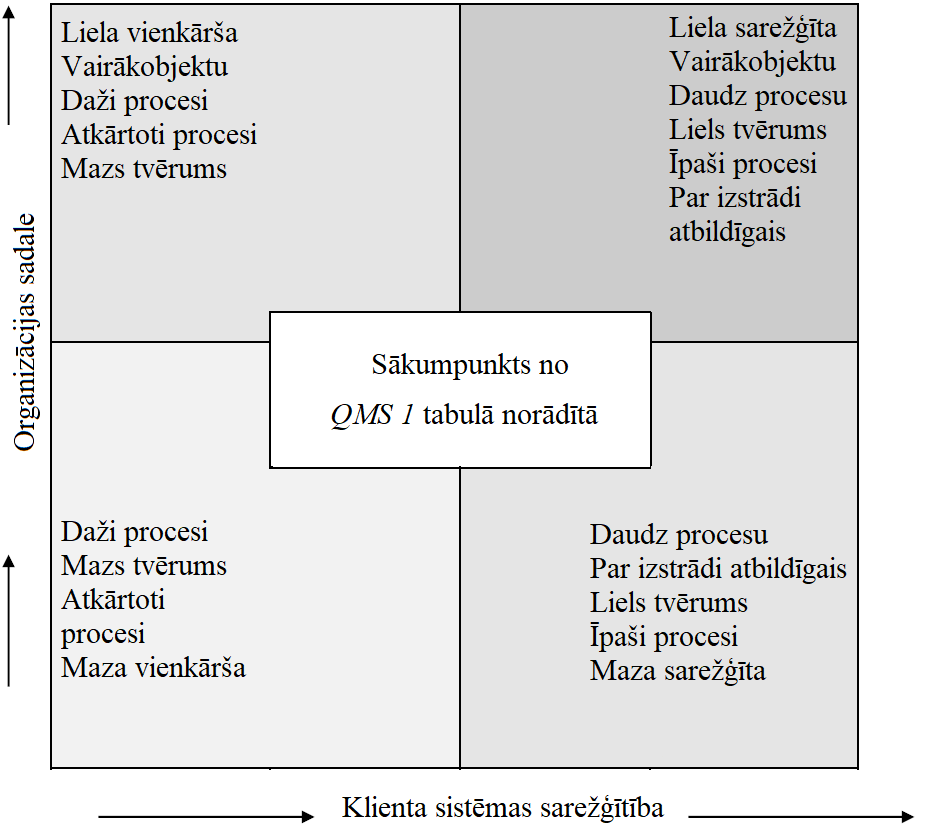 QMS 2 tabula. Riska kategoriju piemēriŠīs riska kategorijas nav galīgas, tās ir tikai kā piemēri, ko SI varētu izmantot, nosakot audita riska kategoriju.Augsts risksProdukta neatbilstība vai pakalpojuma neizpilde izraisa ekonomisku katastrofu vai apdraud dzīvību. Var minēt šādus piemērus, bet ne tikai:pārtika; farmaceitiski līdzekļi; gaisa kuģi; kuģu būve; slodzi nesošās sastāvdaļas un konstrukcijas; sarežģīta būvniecība; elektriskās un gāzes iekārtas; medicīnas un veselības aprūpes pakalpojumi; zveja; kodoldegviela; ķimikālijas; ķīmiskie ražojumi un šķiedras.Vidējs risksProdukta neatbilstība vai pakalpojuma neizpilde var radīt traumu vai izraisīt slimību. Var minēt šādus piemērus, bet ne tikai:slodzi nenesošās sastāvdaļas un konstrukcijas; vienkārša būvniecība; parastie metāli un gatavie izstrādājumi; nemetāliski izstrādājumi; mēbeles; optiskās iekārtas; atpūtas un individuālie pakalpojumi.Zems risksProdukta neatbilstība vai pakalpojuma neizpilde, visticamāk, nevar radīt traumu vai izraisīt slimību. Var minēt šādus piemērus, bet ne tikai:tekstilizstrādājumi un apģērbs; celuloze, papīrs un papīra izstrādājumi; izdevējdarbība; biroju pakalpojumi; izglītība; mazumtirdzniecība, viesnīcas un restorāni.1. piezīme. Paredzams, ka attiecībā uz darījumdarbībām, kas definētas kā zema riska darbības, audita laiks var būt īsāks par laiku, kas aprēķināts atbilstoši QMS 1 tabulai; darbībām, kas definētas kā vidēja riska darbības, būs vajadzīgs laiks, kas aprēķināts atbilstoši QMS 1 tabulai; darbībām, kas definētas kā augsta riska darbības, vajadzēs vairāk laika.2. piezīme. Ja uzņēmums veic dažādu darījumdarbību (piemēram, būvniecības uzņēmums būvē vienkāršas būves – vidējs risks – un tiltus – augsts risks), ANI pienākums ir noteikt pareizu audita laiku, ņemot vērā katrā no darbībām iesaistīto darbinieku skaitu.B PIELIKUMS. VIDES PĀRVALDĪBAS SISTĒMASEMS 1 tabula. Saikne starp darbinieku faktisko skaitu, sarežģītību un audita laiku (tikai sākotnējais audits – 1. posms + 2. posms)1. piezīme. Audita laiks norādīts attiecībā uz augstas, vidējas, zemas un daļējas sarežģītības auditiem.2. piezīme. EMS 1 tabulā norādītais darbinieku skaits ir jāuzskata par nepārtrauktu faktoru, nevis pakāpeniskām izmaiņām. T. i., ja līniju zīmē kā diagrammu, tai jāsākas ar vērtībām apakšējā joslā un jābeidzas katras joslas galapunktā. Diagramma sākas ar 1 darbinieku, kas piesaista 2,5 dienas. Dienas daļu risinājumu skatīt 2.2. punktā.3. piezīme. ANI procedūra var paredzēt iespēju aprēķināt audita laiku tādam darbinieku skaitam, kas pārsniedz 10 700. Attiecībā uz šādu laiku konsekventi ievēro EMS 1 tabulā parādīto progresiju.EMS 2 tabula. Piemēri saiknei starp uzņēmējdarbības nozarēm un vides aspektu sarežģītības kategorijāmVides aspektu sarežģītības kategorijasŠajā dokumentā minēto noteikumu pamatā ir piecas galvenās sarežģītības kategorijas, kas raksturo tos organizācijas vides aspektus, kā arī to nopietnību, kuri būtiski ietekmē audita laiku. Tās ir šādas:augsta sarežģītība – vides aspekti ir būtiski un ļoti nopietni (parasti ražošanas vai apstrādes tipa organizācijas, kam ir būtiska ietekme attiecībā uz vairākiem vides aspektiem);vidēja sarežģītība – vides aspekti ir vidēji būtiski un vidēji nopietni (parasti ražošanas organizācijas, kam ir būtiska ietekme attiecībā uz dažiem vides aspektiem);zema sarežģītība – vides aspekti ir maz būtiski un maz nopietni (parasti montāžas tipa organizācijas vide, kur pastāv atsevišķi būtiski aspekti);daļēja sarežģītība – vides aspekti ir daļēji būtiski un daļēji nopietni (parasti biroja tipa organizācijas vide);īpaši gadījumi – attiecībā uz tiem audita plānošanā ir jāņem vērā papildu unikāli apsvērumi.EMS 1 tabulā ietvertas četras galvenās sarežģītības kategorijas: augsta, vidēja, zema un daļēja sarežģītība. EMS 2 tabulā norādīta saikne starp piecām iepriekš minētajām sarežģītības kategorijām un rūpniecības nozarēm, kas parasti ietilpst attiecīgajā kategorijā.ANI jāatzīst, ka ne visas konkrētās nozares organizācijas vienmēr tiks iekļautas vienā un tajā pašā sarežģītības kategorijā. ANI elastīgi jāpiemēro tās pieteikuma izskatīšanas procedūra, lai nodrošinātu, ka, nosakot sarežģītības kategoriju, tiek ņemtas vērā konkrētās organizācijas darbības. Piemēram, lai gan ķīmisko vielu nozarē daudzi uzņēmumi jāklasificē kā “augstas sarežģītības” uzņēmumi, organizācijai, kura strādātu tikai ar maisījumiem bez ķīmiskām reakcijām vai emisijām un/vai veiktu tikai tirdzniecības darbības, varētu noteikt “vidēju” vai pat “zemu” sarežģītības kategoriju. ANI dokumentē visus gadījumus, kad tā organizācijai kādā konkrētā nozarē ir noteikusi zemāku sarežģītības kategoriju.EMS 1 tabula neattiecas uz kategoriju “īpaši sarežģītības gadījumi”, un šajos gadījumos pārvaldības sistēmu audita laiku izstrādā un pamato individuāli.C PIELIKUMS. ARODVESELĪBAS UN DARBA DROŠĪBAS PĀRVALDĪBAS SISTĒMASOH&SMS 1 tabula. Arodveselības un darba drošības pārvaldības sistēmasSaikne starp darbinieku faktisko skaitu, OH&S riska sarežģītības kategoriju un audita laiku (tikai sākotnējais audits – 1. posms + 2. posms)1. piezīme. Audita laiks ir norādīts attiecībā uz auditu, ko veic, kad OH&SM riska sarežģītības kategorija ir augsta, vidēja vai zema.2. piezīme. OH&SMS 1 tabulā norādītais darbinieku skaits ir jāuzskata par nepārtrauktu faktoru, nevis pakāpeniskām izmaiņām. Ja līniju zīmē kā diagrammu, tai jāsākas ar vērtībām apakšējā joslā. Diagramma sākas ar 1 darbinieku, kas piesaista 2,5 dienas. Dienas daļu risinājumu skatīt 2.2. punktā.3. piezīme. Skat. arī 1.9. un 2.3. punktu.OH&SMS 2 tabula. Piemēri saiknei starp uzņēmējdarbības nozarēm un OH&S risku sarežģītības kategorijāmOH&S risku sarežģītības kategorijasŠajā dokumentā minēto noteikumu pamatā ir trīs galvenās OH&S risku sarežģītības kategorijas, kuras raksturo to organizācijas OH&S risku līmeni un smagumu, kas būtiski ietekmē audita laiku. Tās ir šādas:augsts risks – OH&S risku līmenis ir būtisks, un riski ir smagi (parasti būvniecības, smagās rūpniecības vai apstrādes tipa organizācijas);vidējs risks – OH&S risku līmenis ir vidējs, un riski ir vidēji smagi (parasti vieglās rūpniecības organizācijas, kam ir atsevišķi būtiski riski) unzems risks – OH&S risku līmenis ir zems, un riski ir vidēji smagi (parasti biroja organizācijas).OH&SMS 1 tabulā redzamas trīs iepriekš minētās OH&S risku sarežģītības kategorijas.OH&SMS 2 tabulā norādīta saikne starp trim iepriekš minētajām OH&S risku sarežģītības kategorijām un rūpniecības nozarēm, kas parasti ietilpst attiecīgajā kategorijā.ANI jāatzīst, ka ne visas konkrētās nozares organizācijas vienmēr tiks iekļautas vienā un tajā pašā OH&S risku kategorijā. ANI elastīgi jāpiemēro tās līguma pārskatīšanas procedūra, lai nodrošinātu, ka, nosakot OH&S risku sarežģītības kategorijas, tiek ņemtas vērā konkrētās organizācijas darbības.Piemēram, lai gan daudzi kuģu būvē nodarbinātie uzņēmumi jāklasificē kā “augsta riska” uzņēmumi, organizāciju, kurā izmantotu tikai mazus oglekļa šķiedras kuģus un veiktu mazāk sarežģītu darbību, varētu klasificēt kā “vidēja riska” organizāciju.ANI dokumentē visus gadījumus, kad tā organizācijai kādā konkrētā nozarē ir noteikusi zemāku OH&S risku sarežģītības kategoriju.Piezīme. Organizācijas OH&S riska sarežģītības kategoriju var ietekmēt arī sekas, ko rada OH&SMS nespēja kontrolēt risku:augsts risks – ja nespēja pārvaldīt risku varētu apdraudēt dzīvību vai izraisīt nopietnu traumu vai slimību;vidējs risks – ja nespēja pārvaldīt risku varētu izraisīt traumu vai slimību, unzems risks – ja nespēja pārvaldīt risku varētu izraisīt nelielu traumu vai slimību.IAF obligātā dokumenta par QMS, EMS, kā arī OH&SMS audita laika noteikšanu beigas.Sīkāka informācijaSīkāku informāciju par šo dokumentu vai citiem IAF dokumentiem var saņemt, sazinoties ar jebkuru IAF locekli vai ar IAF sekretariātu.IAF locekļu kontaktinformācija ir sniegta IAF tīmekļa vietnē http://www.iaf.nu.SekretariātsIAF korporācijas sekretāreTālrunis: +1 613 454-8159E-pasts: secretary@iaf.nuIAF MD 5:2019Starptautiskais akreditācijas forums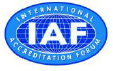 IAF obligātais dokumentsIzdots: 2019. gada 11. novembrisPiemērošanas datums: 2020. gada 7. maijsIAF MD 5:2019, 4. izdevums, 2. versija© Starptautiskais akreditācijas forums, 20194. izdevums, 2. versijaSagatavoja: IAF Tehniskā komitejaApstiprināja: IAF locekļiIzdošanas datums: 2019. gada 11. novembrisKontaktpersona informācijas pieprasījumiem:Elva Nilsena [Elva Nilsen]IAF korporācijas sekretāreDatums: 2018. gada 17. decembrisPiemērošanas datums: 2020. gada 7. maijsTālrunis: +1 613 454-8159E-pasts: secretary@iaf.nuDarbinieku faktiskais skaitsAudita laiks, 1. posms + 2. posms (dienas)Darbinieku faktiskais skaitsAudita laiks, 1. posms + 2. posms (dienas)1–51,5626–875126–102876–11751311–152,51176–15501416–2531551–20251526–4542026–26751646–6552676–34501766–8563451–43501886–12574351–545019126–17585451–680020176–27596801–850021276–425108501–1070022426–62511>10700Ievērojiet iepriekš norādīto progresijuDarbinieku faktiskais skaitsAudita laiks1. posms + 2. posms (dienas)Audita laiks1. posms + 2. posms (dienas)Audita laiks1. posms + 2. posms (dienas)Audita laiks1. posms + 2. posms (dienas)Darbinieku faktiskais skaitsAudita laiks1. posms + 2. posms (dienas)Audita laiks1. posms + 2. posms (dienas)Audita laiks1. posms + 2. posms (dienas)Audita laiks1. posms + 2. posms (dienas)AugstaVidējaZemaDaļējaAugstaVidējaZemaDaļēja1–532,52,52,5626–8751713106,56–103,5333876–1175191511711–154,53,5331176–15502016127,516–255,54,53,531551–2025211712826–4575,5432026–26752318138,546–65864,53,52676–3450251914966–859753,53451–43502720151086–1251185,544351–545028211611126–17512964,55451–680030231712176–2751310756801–850032251913276–425151185,58501–1070034272014426–625161296>10700Ievērojiet iepriekš norādīto progresijuIevērojiet iepriekš norādīto progresijuIevērojiet iepriekš norādīto progresijuIevērojiet iepriekš norādīto progresijuSarežģītības kategorijaUzņēmējdarbības nozareAugsta– ieguves rūpniecība un karjeru izstrāde– naftas un gāzes ieguve– naftas un gāzes ieguve– tekstilizstrādājumu un apģērba miecēšana– tekstilizstrādājumu un apģērba miecēšana– pulpas iegūšana papīra ražošanā, tostarp papīra pārstrāde– pulpas iegūšana papīra ražošanā, tostarp papīra pārstrāde– naftas rafinēšana– naftas rafinēšana– ķīmiskas vielas un farmaceitiski līdzekļi– ķīmiskas vielas un farmaceitiski līdzekļi– primārā ražošana – metāli– primārā ražošana – metāli– nemetālu apstrāde un produkti, kas ietver keramiku un cementu– nemetālu apstrāde un produkti, kas ietver keramiku un cementu– elektroenerģijas ražošana, izmantojot akmeņogles– elektroenerģijas ražošana, izmantojot akmeņogles– civilā būvniecība un nojaukšana– civilā būvniecība un nojaukšana– bīstamo un nebīstamo atkritumu pārstrāde, piemēram, sadedzināšana utt.– bīstamo un nebīstamo atkritumu pārstrāde, piemēram, sadedzināšana utt.– notekūdeņu un kanalizācijas pārstrāde– notekūdeņu un kanalizācijas pārstrādeVidēja– zveja/lauksaimniecība/mežsaimniecība– tekstilizstrādājumi un apģērbs, izņemot miecēšanu– tekstilizstrādājumi un apģērbs, izņemot miecēšanu– plātņu ražošana, koksnes un koka izstrādājumu apstrāde/antiseptēšana– plātņu ražošana, koksnes un koka izstrādājumu apstrāde/antiseptēšana– papīra ražošana un drukāšana, izņemot pulpas iegūšanu– papīra ražošana un drukāšana, izņemot pulpas iegūšanu– nemetālu apstrāde un produkti, kas ietver stiklu, mālu, kaļķus utt.– nemetālu apstrāde un produkti, kas ietver stiklu, mālu, kaļķus utt.– gatavu metālizstrādājumu virsmas apstrāde un cita apstrāde ar ķīmiskām vielām, izņemot primāro ražošanu– gatavu metālizstrādājumu virsmas apstrāde un cita apstrāde ar ķīmiskām vielām, izņemot primāro ražošanu– virsmu apstrāde un cita apstrāde ar ķīmiskām vielām vispārējās mašīnbūves jomā– virsmu apstrāde un cita apstrāde ar ķīmiskām vielām vispārējās mašīnbūves jomā– neapdrukātu iespiedshēmas plašu ražošana elektroniskajā rūpniecībā– neapdrukātu iespiedshēmas plašu ražošana elektroniskajā rūpniecībā– transportlīdzekļu aprīkojuma ražošana – autotransports, dzelzceļš, gaisa transports, kuģi– transportlīdzekļu aprīkojuma ražošana – autotransports, dzelzceļš, gaisa transports, kuģi– elektroenerģijas ražošana un sadale, neizmantojot akmeņogles– elektroenerģijas ražošana un sadale, neizmantojot akmeņogles– gāzes ražošana, uzglabāšana un sadale (piezīme: ieguvei nosaka augstu sarežģītību);– gāzes ražošana, uzglabāšana un sadale (piezīme: ieguvei nosaka augstu sarežģītību);– ūdens ieguve, attīrīšana un sadale, tostarp upju apsaimniekošana (piezīme: komerciālo notekūdeņu attīrīšanai nosaka augstu sarežģītību)– ūdens ieguve, attīrīšana un sadale, tostarp upju apsaimniekošana (piezīme: komerciālo notekūdeņu attīrīšanai nosaka augstu sarežģītību)– fosilā kurināmā vairumtirdzniecība un mazumtirdzniecība– fosilā kurināmā vairumtirdzniecība un mazumtirdzniecība− pārtikas un tabakas pārstrāde− pārtikas un tabakas pārstrāde– transportēšana un izplatīšana pa jūru, gaisu, sauszemi– transportēšana un izplatīšana pa jūru, gaisu, sauszemi– komercīpašumu aģentūra, īpašumu apsaimniekošana, ēku tīrīšana un uzkopšana, higiēniskā tīrīšana, sausā tīrīšana, kas parasti ir daļa no vispārējās uzņēmējdarbības pakalpojumiem– komercīpašumu aģentūra, īpašumu apsaimniekošana, ēku tīrīšana un uzkopšana, higiēniskā tīrīšana, sausā tīrīšana, kas parasti ir daļa no vispārējās uzņēmējdarbības pakalpojumiem– otrreizēja pārstrāde, kompostēšana, poligoni (nebīstami atkritumi)– otrreizēja pārstrāde, kompostēšana, poligoni (nebīstami atkritumi)– tehnoloģiskā pārbaude un laboratorijas– tehnoloģiskā pārbaude un laboratorijas− veselības aprūpe/slimnīcas/veterinārija− veselības aprūpe/slimnīcas/veterinārija– atpūtas pakalpojumi un individuālie pakalpojumi, izņemot viesnīcas/restorānus– atpūtas pakalpojumi un individuālie pakalpojumi, izņemot viesnīcas/restorānusZema– viesnīcas/restorāni– koksne un koka izstrādājumi, izņemot plātņu ražošanu, koksnes apstrādi un antiseptēšanu– koksne un koka izstrādājumi, izņemot plātņu ražošanu, koksnes apstrādi un antiseptēšanu– papīra izstrādājumi, izņemot drukāšanu, pulpas iegūšanu un papīra ražošanu– papīra izstrādājumi, izņemot drukāšanu, pulpas iegūšanu un papīra ražošanu– gumijas un plastmasas spiedienliešana, formēšana un montāža, izņemot tādu gumijas un plastmasas izejvielu ražošanu, kas ir ķīmisko vielu sastāvdaļa– gumijas un plastmasas spiedienliešana, formēšana un montāža, izņemot tādu gumijas un plastmasas izejvielu ražošanu, kas ir ķīmisko vielu sastāvdaļa– karstā un aukstā formēšana un metāla ražošana, izņemot virsmas apstrādi un citu apstrādi ar ķīmiskām vielām un primāro ražošanu– karstā un aukstā formēšana un metāla ražošana, izņemot virsmas apstrādi un citu apstrādi ar ķīmiskām vielām un primāro ražošanu– montāža vispārējās mašīnbūves jomā, izņemot virsmas apstrādi un citu apstrādi ar ķīmiskām vielām– montāža vispārējās mašīnbūves jomā, izņemot virsmas apstrādi un citu apstrādi ar ķīmiskām vielām– vairumtirdzniecība un mazumtirdzniecība– vairumtirdzniecība un mazumtirdzniecība– elektrisko un elektronisko iekārtu montāža, izņemot neapdrukātu iespiedshēmu plašu ražošanu– elektrisko un elektronisko iekārtu montāža, izņemot neapdrukātu iespiedshēmu plašu ražošanuDaļēja– korporatīvās darbības un vadība, kontrolakciju sabiedrību galvenais birojs un vadība– transporta un izplatīšanas pārvaldības pakalpojumi bez faktiska pārvaldībā esoša parka– transporta un izplatīšanas pārvaldības pakalpojumi bez faktiska pārvaldībā esoša parka– telekomunikācijas– telekomunikācijas– vispārējas uzņēmējdarbības pakalpojumi, izņemot komercīpašumu aģentūru, īpašumu apsaimniekošanu, ēku tīrīšanu un uzkopšanu, higiēnisko tīrīšanu, sauso tīrīšanu– vispārējas uzņēmējdarbības pakalpojumi, izņemot komercīpašumu aģentūru, īpašumu apsaimniekošanu, ēku tīrīšanu un uzkopšanu, higiēnisko tīrīšanu, sauso tīrīšanu– izglītošana– izglītošanaĪpaši gadījumi– kodolenerģija– elektroenerģijas ražošana no kodolmateriāliem– liela daudzuma bīstamu materiālu uzglabāšana– valsts pārvalde– vietējās varas iestādes– organizācijas, kas strādā vides ziņā jutīgu produktu vai pakalpojumu jomā, finanšu iestādesDarbinieku faktiskais skaitsAudita laiks1. posms + 2. posms (dienas)Audita laiks1. posms + 2. posms (dienas)Audita laiks1. posms + 2. posms (dienas)Darbinieku faktiskais skaitsAudita laiks1. posms + 2. posms (dienas)Audita laiks1. posms + 2. posms (dienas)Audita laiks1. posms + 2. posms (dienas)AugstaVidējaZemaAugstaVidējaZema1–532,52,5626–8751713106–103,533876–117519151111–154,53,531176–155020161216–255,54,53,51551–202521171226–4575,542026–267523181346–65864,52676–345025191466–859753451–435027201586–1251185,54351–5450282116126–17512965451–6800302317176–275131076801–8500322519276–425151188501–10700342720426/62516129>10700Ievērojiet iepriekš norādīto progresijuIevērojiet iepriekš norādīto progresijuIevērojiet iepriekš norādīto progresijuOH&S riska sarežģītības kategorijaUzņēmējdarbības nozareAugstszveja (atklātā jūrā, piekrastes bagarēšana un niršana)ieguves rūpniecība un karjeru izstrādekoksa un naftas pārstrādes produktu ražošananaftas un gāzes ieguveādas un ādas izstrādājumu miecēšanatekstilizstrādājumu un apģērba krāsošanapulpas iegūšana papīra ražošanā, tostarp papīra pārstrādenaftas rafinēšanaķīmiskās vielas (tostarp pesticīdi, bateriju un akumulatoru ražošana) un farmaceitiski līdzekļistiklšķiedras ražošanagāzes ražošana, uzglabāšana un sadaleelektroenerģijas ražošana un sadalekodolenerģijaliela daudzuma bīstamu materiālu uzglabāšananemetāliska apstrāde un izstrādājumi, kas aptver keramiku, betonu, cementu, kaļķi, ģipsi u. c.metālu primārā ražošanakarstā un aukstā formēšana un metāla ražošanametāla konstrukciju ražošana un montāžakuģu būvētavas (atkarībā no darbības veida risks varētu būt vidējs)aerokosmiskā nozareautotransporta nozareieroču un sprāgstvielu ražošanabīstamo atkritumu pārstrādebīstamo un nebīstamo atkritumu pārstrāde, piemēram, sadedzināšana utt.notekūdeņu un kanalizācijas pārstrāderūpnieciskā un civilā būvniecība un nojaukšana (tostarp ēku pabeigšana, veicot elektrisko, hidraulisko un gaisa kondicionēšanas iekārtu uzstādīšanu)kautuvesbīstamo kravu transportēšana un izplatīšana (pa sauszemi, gaisu un ūdeni)aizsardzības pasākumi / krīžu vadībaveselības aprūpe/slimnīcas/veterinārija/sociālais darbsVidējsakvakultūra (augu un dzīvnieku pavairošana, audzēšana un ieguve visu veidu ūdens vidē)zveja (zveja atklātā jūrā ir augsta riska darbība)lauksaimniecība/mežsaimniecība (atkarībā no darbības veida risks varētu būt augsts)pārtika, dzērieni un tabaka – pārstrādetekstilizstrādājumi un apģērbs, izņemot krāsošanuāda un ādas izstrādājumi, izņemot miecēšanukoksnes un koka izstrādājumu ražošana, tostarp plātņu ražošana, koksnes apstrāde/antiseptēšanapapīra ražošana un papīra izstrādājumi, izņemot pulpas iegūšanunemetāliska pārstrāde un produkti, kas ietver stiklu, keramiku, mālu utt.montāža vispārējās mašīnbūves jomāmetālisku izstrādājumu ražošanagatavu metālizstrādājumu virsmas apstrāde un cita apstrāde ar ķīmiskām vielām, izņemot primāro ražošanu, un virsmas apstrāde un cita apstrāde ar ķīmiskām vielām vispārējās mašīnbūves jomā (atkarībā no apstrādes un komponenta lieluma risks varētu būt augsts)neapdrukātu iespiedshēmas plašu ražošana elektroniskajā rūpniecībāgumijas un plastmasas spiedienliešana, formēšana un montāžaelektrisko un elektronisko iekārtu montāžatransportlīdzekļu aprīkojuma ražošana un remonts – autotransports, dzelzceļš un gaisa transports (atkarībā no aprīkojuma lieluma risks varētu būt augsts)otrreizēja pārstrāde, kompostēšana, poligoni (nebīstami atkritumi)ūdens ieguve, attīrīšana un sadale, tostarp upju apsaimniekošana (piezīme – komerciālo notekūdeņu attīrīšanu klasificē kā augsta riska darbību)fosilā kurināmā vairumtirdzniecība un mazumtirdzniecība (atkarībā no kurināmā daudzuma risks varētu būt augsts)pasažieru pārvadājumi (pa gaisu, sauszemi un jūru)nebīstamo kravu transportēšana un izplatīšana (pa sauszemi, gaisu un ūdeni)ēku tīrīšana un uzkopšana, higiēniskā tīrīšana, sausā tīrīšana, kas parasti ir daļa no vispārējās uzņēmējdarbības pakalpojumiempētniecība un izstrāde dabaszinātnēs un tehniskajās zinātnēs (atkarībā no uzņēmējdarbības nozares risks varētu būt augsts). Tehnoloģiskā pārbaude un laboratorijasviesnīcas, atpūtas pakalpojumi un individuālie pakalpojumi, izņemot restorānusizglītošana (atkarībā no mācību procesa objekta risks varētu būt augsts vai zems)Zemskorporatīvās darbības un vadība, kontrolakciju sabiedrību galvenais birojs un vadībavairumtirdzniecība un mazumtirdzniecība (atkarībā no produkta risks var būt vidējs vai augsts, piemēram, degviela)vispārējās uzņēmējdarbības pakalpojumi, izņemot ēku tīrīšanu un uzkopšanu, higiēnisko tīrīšanu, sauso tīrīšanu un izglītošanu)transportēšana un izplatīšana – pārvaldības pakalpojumi bez faktiska pārvaldībā esoša parkainženiertehniskie pakalpojumi (risks var būt vidējs atkarībā no pakalpojumu veida)telekomunikācijas un pasta pakalpojumirestorāni un kempingikomercīpašumu aģentūra, īpašuma apsaimniekošanapētniecība un izstrāde sociālo un humanitāro zinātņu jomāvalsts pārvalde, vietējās pašvaldībasfinanšu iestādes, reklāmas aģentūra